Publish Your Self AssessmentYou will now attach and/or embed your self-assessment to the bottom of the blog post with the artifact you have chosen. You may choose to make this post private or public. After placing your artifact on a blog post, follow the instructions below.Categories - Self-AssessmentTags - Now tag your post using the tag that corresponds to the competency that you have written about. You can choose more than one. Please use lower case letters and be exact.#creativethinkingcc#communicationcc#criticalthinkingcc#socialresponsibilitycc#personalidentitycc#personalawarenessccUse the Add Document button located at the top of your post page and embed your self-assessment at the bottom of your blog post.Publish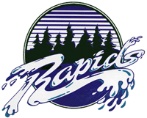 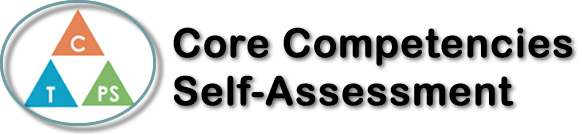 Name: Josh ThompsonDate:  January 17th 2018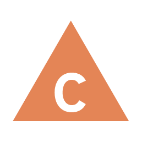 How does the artifact you selected demonstrate strengths & growth in the communication competency?In what ways might you further develop your communication competency?Self-ReflectionDescribe how the artifact you selected shows your strengths & growth in specific core competencies. The prompt questions on the left - or other self-assessment activities you may have done - may guide your reflection process.In this project I had to learn some new vocabulary and conjugations for the words. My group had to do it in one take so we had to learn how to improvise if someone had messed up and did their lines wrong. We also had to learn how to memorize our lines. Looking back I would have had a slightly smaller group because it was really hard to do it with 4 people and it took us a lot of times to record it because someone would mess up and we would end up laughing which would mess up the take. To come up with ideas my group would just start writing down stuff in the script and just go with it, and then afterwards we looked back and made any adjustments to make the video less boring and flow better.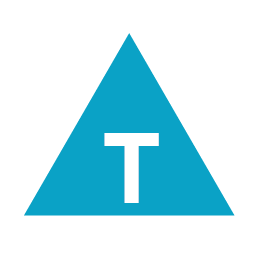 How does the artifact you selected demonstrate strengths & growth in the thinking competencies?In what ways might you further develop your thinking competencies?Self-ReflectionDescribe how the artifact you selected shows your strengths & growth in specific core competencies. The prompt questions on the left - or other self-assessment activities you may have done - may guide your reflection process.In this project I had to learn some new vocabulary and conjugations for the words. My group had to do it in one take so we had to learn how to improvise if someone had messed up and did their lines wrong. We also had to learn how to memorize our lines. Looking back I would have had a slightly smaller group because it was really hard to do it with 4 people and it took us a lot of times to record it because someone would mess up and we would end up laughing which would mess up the take. To come up with ideas my group would just start writing down stuff in the script and just go with it, and then afterwards we looked back and made any adjustments to make the video less boring and flow better.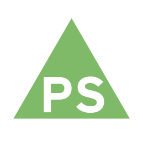 How does the artifact you selected demonstrate strengths & growth in the personal & social competencies?In what ways might you further develop your personal & social competencies?Self-ReflectionDescribe how the artifact you selected shows your strengths & growth in specific core competencies. The prompt questions on the left - or other self-assessment activities you may have done - may guide your reflection process.In this project I had to learn some new vocabulary and conjugations for the words. My group had to do it in one take so we had to learn how to improvise if someone had messed up and did their lines wrong. We also had to learn how to memorize our lines. Looking back I would have had a slightly smaller group because it was really hard to do it with 4 people and it took us a lot of times to record it because someone would mess up and we would end up laughing which would mess up the take. To come up with ideas my group would just start writing down stuff in the script and just go with it, and then afterwards we looked back and made any adjustments to make the video less boring and flow better.